Use the word bank to label the plot diagram below: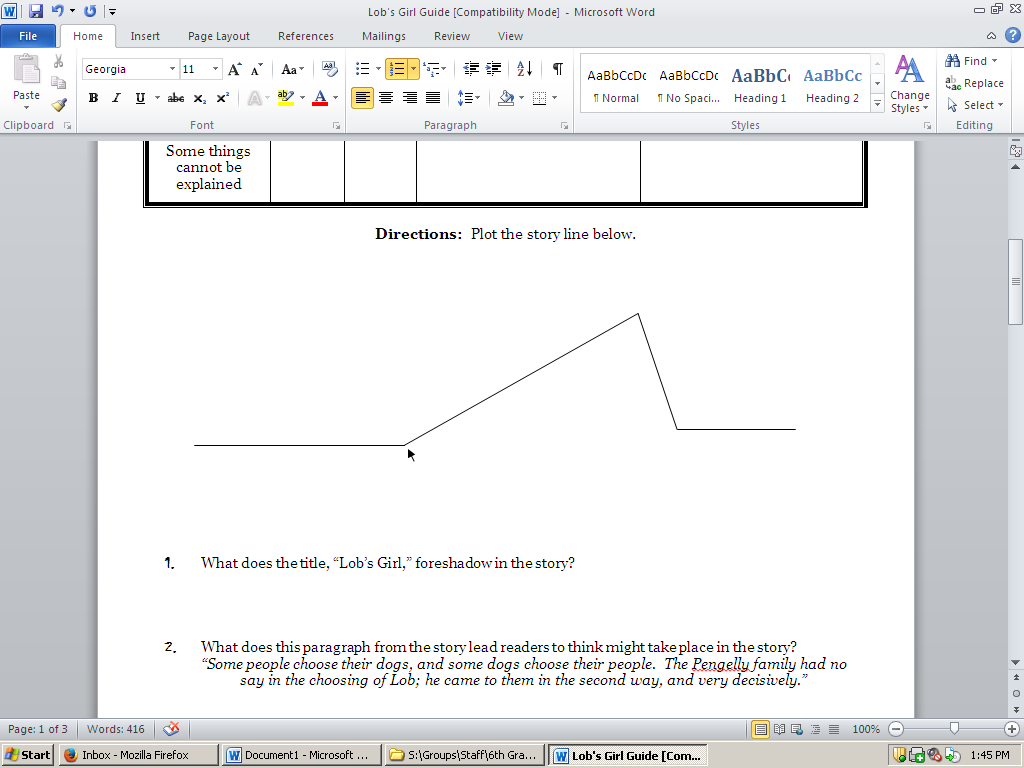 Choose the best answer for each question below.7.    What is the “good guy” in a story called?ProtagonistAntagonistVillainCharacter8.    What is the “bad guy” in a story called?ProtagonistAntagonistVillainCharacter9.    What is setting?time and conflict of a storytime and place of a storymain problem in a storythe turning point in a story10.  What is another word for conflict?turning pointresolutionexternalproblem11.   What is another word for theme?turning pointresolutionlessonending12.   ____________ is the feeling created in the reader by a passage.13.   ____________ is the attitude of the author/speaker toward the subject or audience.Plot Quiz                                                                 Name:Word BankWord BankWord BankWord BankWord BankWord BankFalling ActionExpositionResolutionConflictRising ActionClimax